Tasc testing Schedule 2019-2020TESTING CENTER WILL TEST ON THE LAST TUESDAY OF EACH MONTH WITH A FEW EXCEPTIONS FOR HOLIDAYS.AugustSeptemberOctoberNovemberDecemberJanuaryFebruaryMarchAprilMayJuneJuly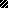 